Враховуючи  пропозиції міської комісії з питань техногенно-екологічної безпеки і надзвичайних ситуацій (протокол засідання комісії від 12.10.2020               № 29), відповідно до пункту 5 Правил надання послуг з централізованого опалення, постачання холодної та гарячої води і водовідведення, затверджених  постановою Кабінету Міністрів України від 21.07.2005 № 630, враховуючи статті  9, 25, 28  Закону України «Про теплопостачання», керуючись статтею 40 Закону України «Про місцеве самоврядування в Україні»  виконавчий комітет Сумської міської радиВИРІШИВ:Погодити початок опалювального періоду 2020-2021 років у                         місті Суми:у лікувальних закладах, закладах освіти міста та закладах, де перебувають люди похилого віку, будинках дитини та інтернатах з 
16.10.2020 року, за умови надання письмових заяв керівників закладів.у житловому фонді міста з 16.10.2020 року, відповідно до графіків включення центрального опалення.2. Закінчити опалювальний період 2020-2021 років в місті Суми                 15.04.2021 року.3. У разі зміни погодних умов, міській комісії з питань техногенно-екологічної  безпеки і надзвичайних  ситуацій,  прийняти додаткове рішення щодо зміни  терміну  закінчення  опалювального періоду 2020-2021 років, встановленого  у пункті 2 цього рішення.4.  Рішення набирає чинності з дня його офіційного оприлюднення.5. Департаменту комунікацій та інформаційної політики Сумської міської ради (Кохан А.І.) забезпечити офіційне оприлюднення рішення шляхом опублікування в засобах масової інформації.6. Контроль за виконанням цього рішення залишаю за собою.В.о. міського головиз виконавчої роботи 							         В.В. МотречкоЖурба О.І.Розіслати: згідно зі списком розсилкиРішення виконавчого комітету Сумської міської ради «Про початок та закінчення опалювального  сезону  2020-2021 років в місті Суми» доопрацьовано і вичитано, текст відповідає оригіналу прийнятого рішення та вимогам статей 6 – 9 Закону України «Про доступ до публічної інформації» та Закону України «Про захист персональних даних».Проєкт рішення виконавчого комітету Сумської міської ради «Про початок та закінчення опалювального  сезону  2020-2021 років в місті Суми» був завізованийСПИСОК РОЗСИЛКИдо рішення виконавчого комітету Сумської міської ради«Про початок та закінчення опалювального сезону 2020 – 2021 років в    місті Суми»Директор Департаменту інфраструктури міста 						               	О.І. Журба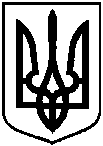 Сумська міська радаСумська міська радаСумська міська радаВиконавчий комітетВиконавчий комітетВиконавчий комітетРІШЕННЯРІШЕННЯРІШЕННЯвід 13.10.2020    №  518______  Про початок та закінчення опалювального  сезону  2020-2021 років в місті СумиДиректор Департаменту інфраструктури містаО.І. ЖурбаНачальник відділу юридичного та кадрового забезпечення департаменту інфраструктури міста                                 Ю.М. МельникВ.о. начальника правового управління Сумської міської радиО.А. БойкоКеруючий справами виконавчого комітету Сумської міської радиЮ.А. ПавликО.І. Журба             _______________2020№з/пНазваорганізаціїПрізвище І.П. керівникаПоштова та електронна адреса1Заступник міського голови з питань діяльності виконавчих органів радиГалицький М.О. maks.halicki@smr.gov.ua2Заступник міського голови з питань діяльності виконавчих органів радиМотречко В.В.motrechko.v@smr.gov.ua3Департамент інфраструктури містаЖурба О.І.dim@ smr.gov.ua4Відділ охорони здоров’я Чумаченко О.Ю.voz@smr.gov.ua5Управління освіти та наукиДанильченко А.М.osvita@@smr.gov.ua6Відділ культури та туризму Цибульська Н.О.kultura@smr.gov.ua7ТОВ «Сумитеплоенерго»Васюнін Д.Г.м. Суми, вул. Лебединська, 7, zkanc@teko.sumy.ua8АТ «Сумське НВО»Забіцький В.В.м. Суми, вул. Горького, 58, info@snpo.ua9ТОВ «Сумськапаляниця»Гусаков Д.А.м. Дніпро, Новокодацький район, вул. Данила Галицького, будинок 2 А, кімната 37, sumyhleb_kip@ukr.net 10КП «Міськводоканал» СМРСагач А.Г.м. Суми, вул. Білопільський Шлях, 9, vodocanal_sumy@ukr.net11Сумський національний аграрний університетЛадика В.І.м. Суми, вул. Герасима Кондратьєва, 160, admin@snau.edu.ua12Інспекція Держенергонагляду у Сумській областіПроценко І.В.40007, м. Суми, вул. Охтирська, 18ProtsenkoI@sies.gov.ua